06.04.2021rokWitamy po świętach i zapraszamy do aktywności.Przypominamy o możliwości kontaktu z nami za pomocą e-mail lub fb przedszkola.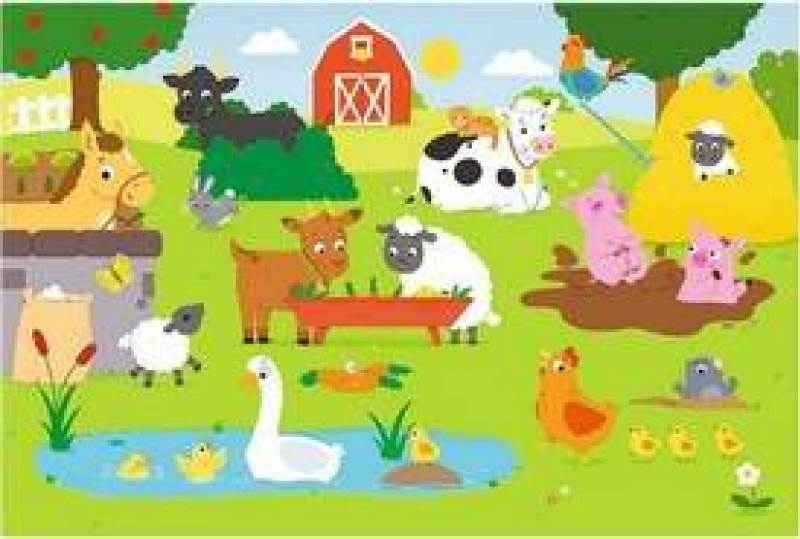 Zadanie 1Wysłuchaj proszę piosenki i odpowiedz na pytania:https://www.youtube.com/watch?v=An265-G0WOs• Gdzie mieszkają zwierzęta, o których jest mowa w piosence?• Jakie zwierzęta mieszkają w wiejskiej zagrodzie?Wysłuchaj kilka razy piosenki, spróbuj zaśpiewać refren na zasadzie echa muzycznego.Zadanie 2A teraz zapraszamy do aktywności ruchowej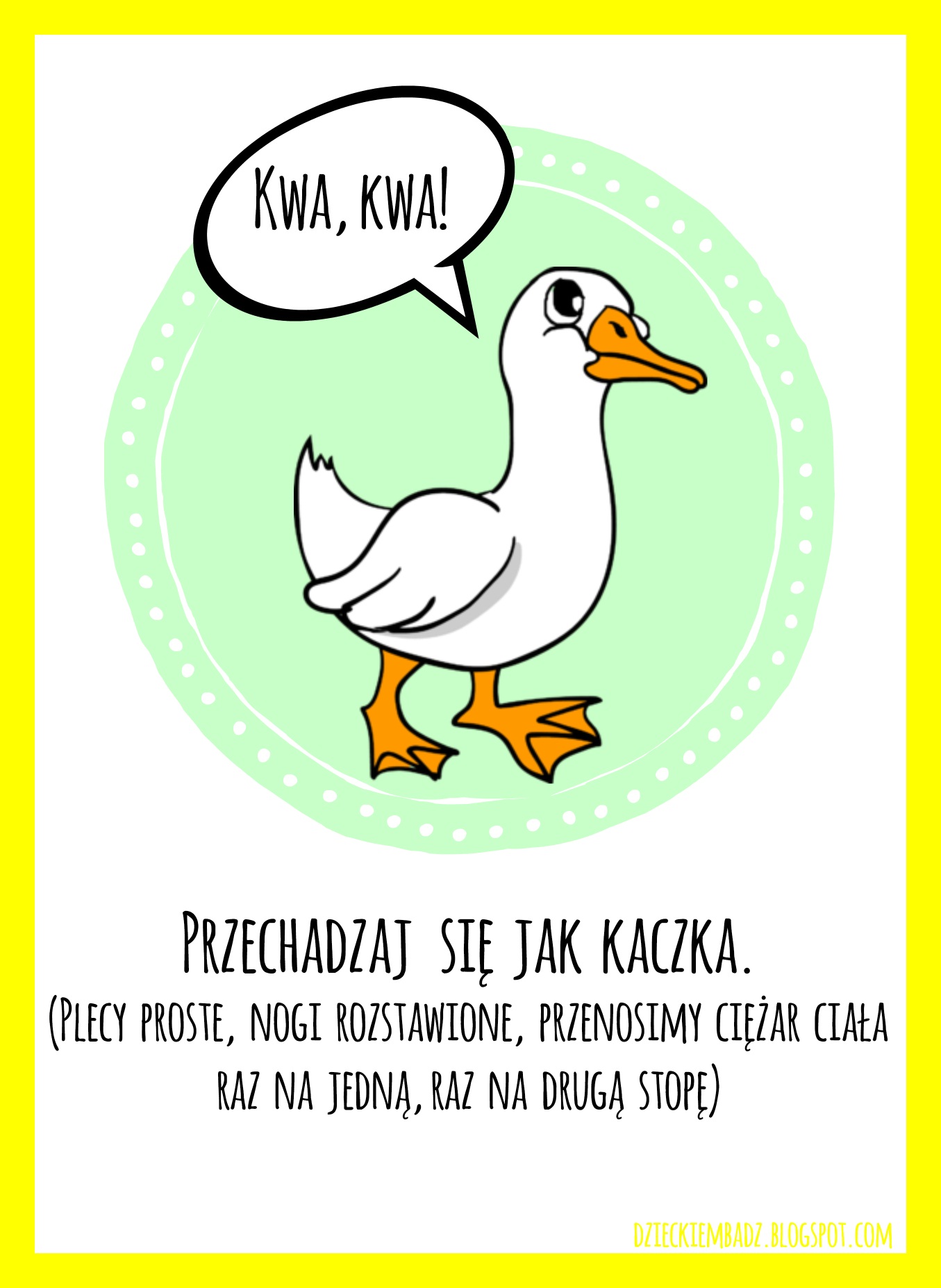 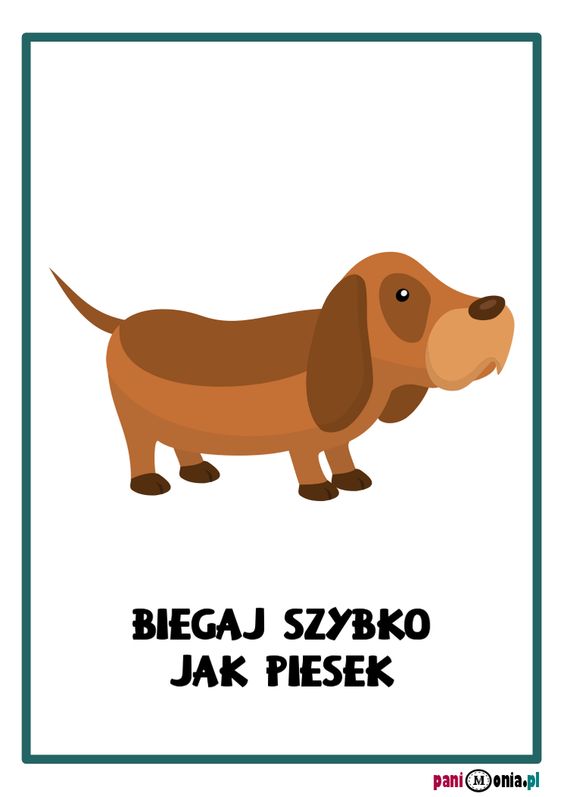 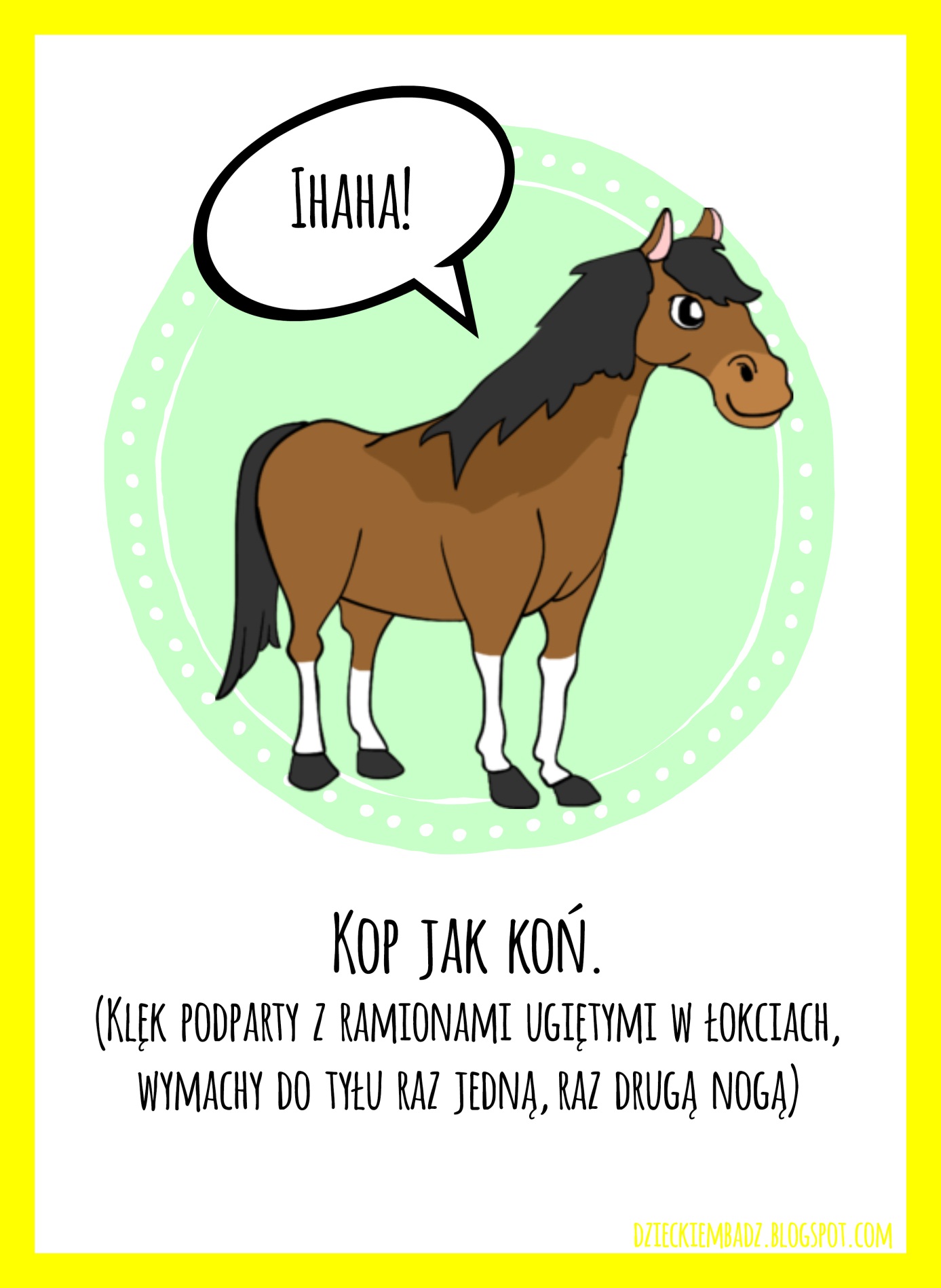 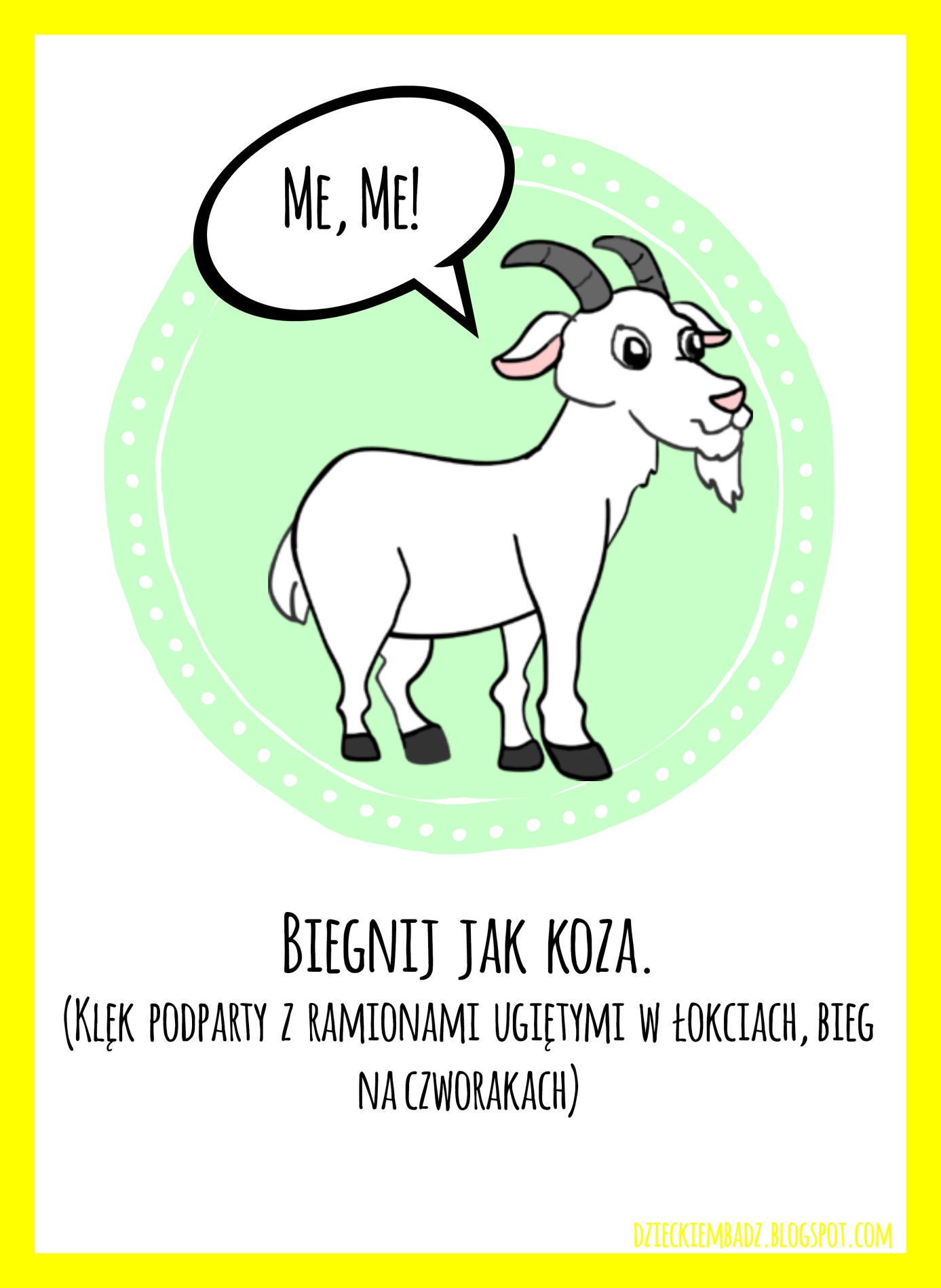 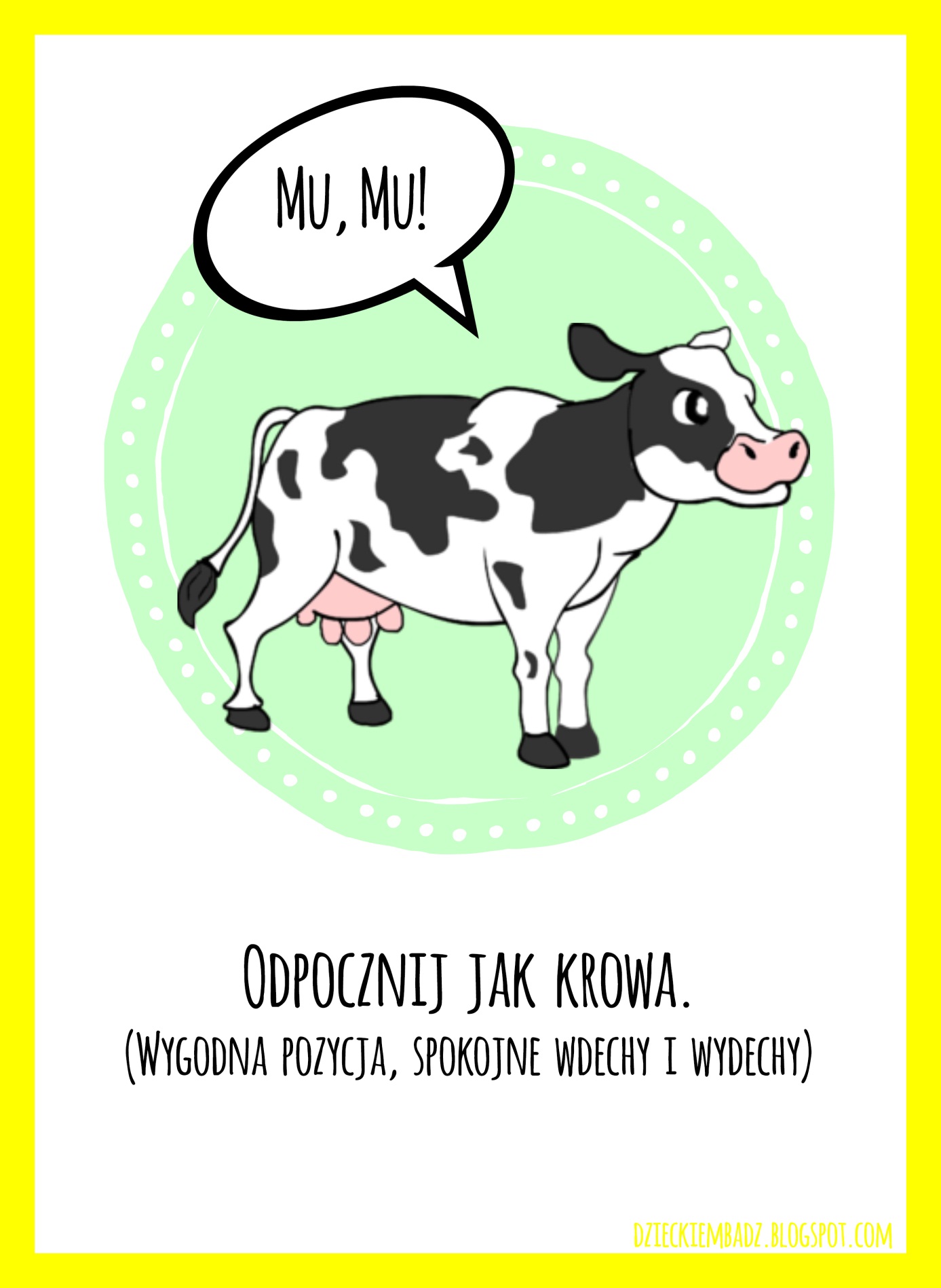 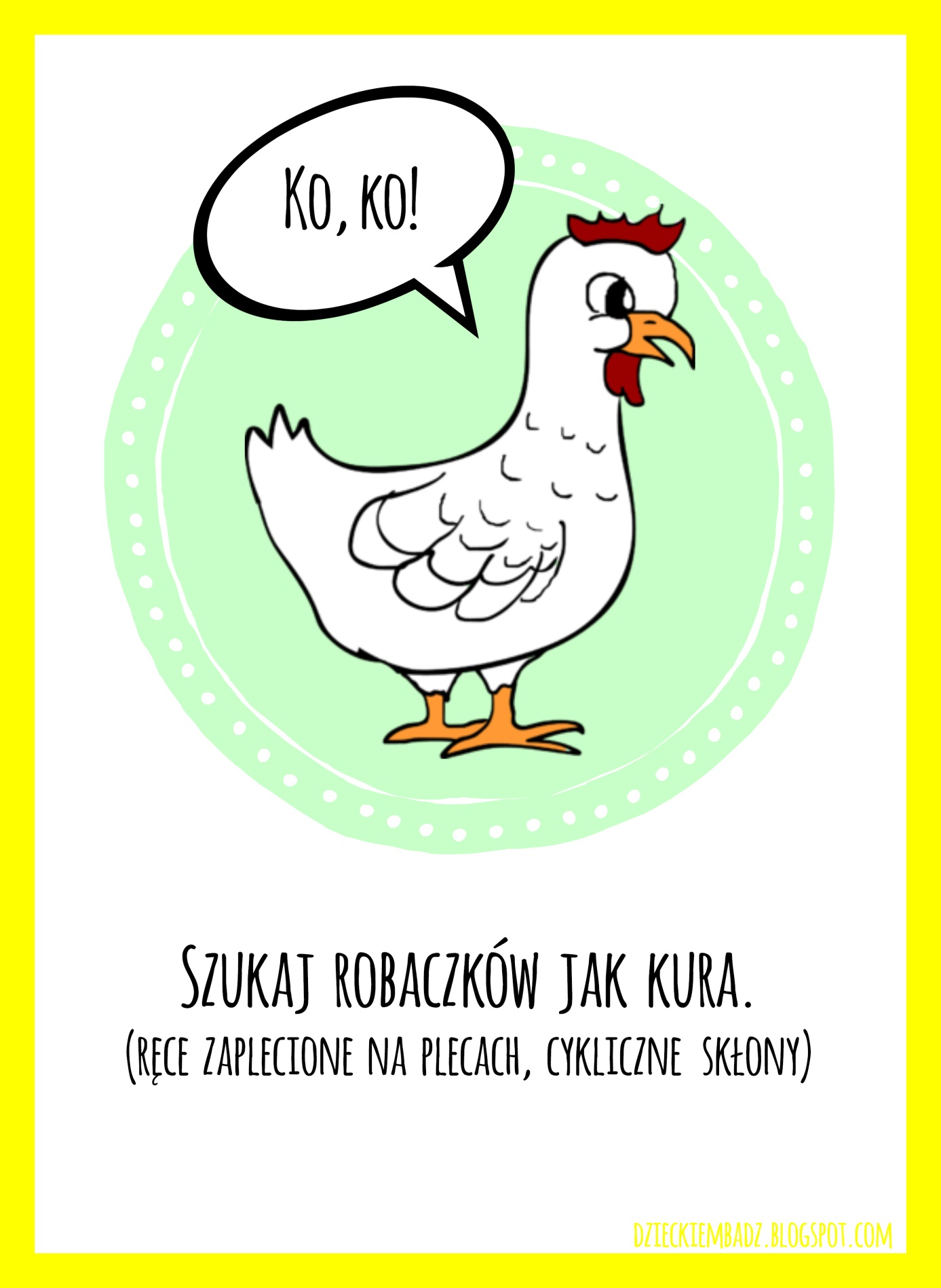 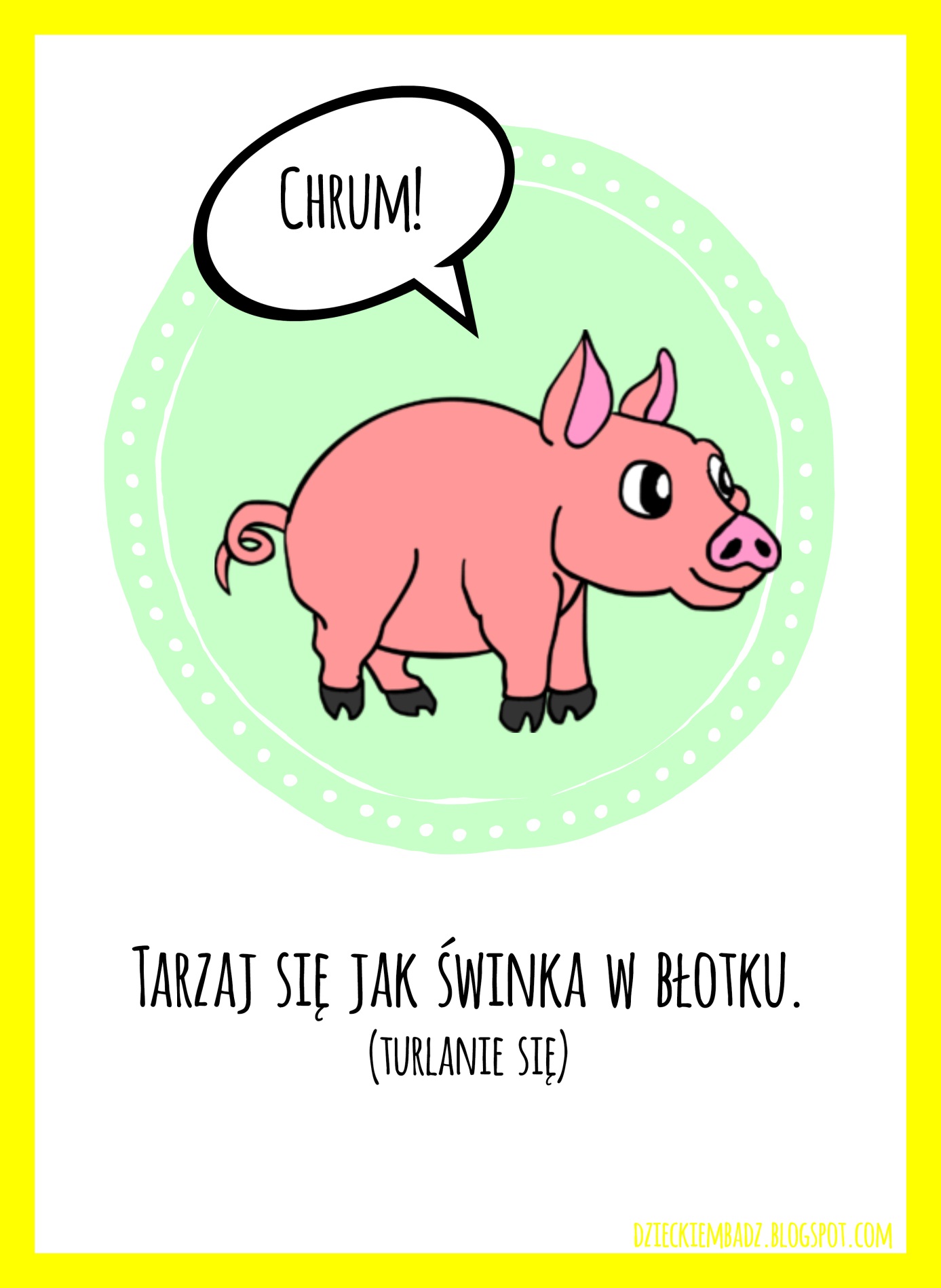 Zadanie 3Jaką głoskę słyszysz na początku w wyrazie żubr?Podziel wyraz żubr na sylaby i głoski. Przelicz. Ułóż tyle białych kartoników ile słyszysz głosek i sylab. Czy znasz inne wyrazy, które rozpoczynają się na głoskę ż? Dzieci 5 letnie wykonują załącznik nr 1 a dzieci 6 letnie wykonują karty pracy Olka i Ady. Litery i liczby, cz 2, s. 64-65.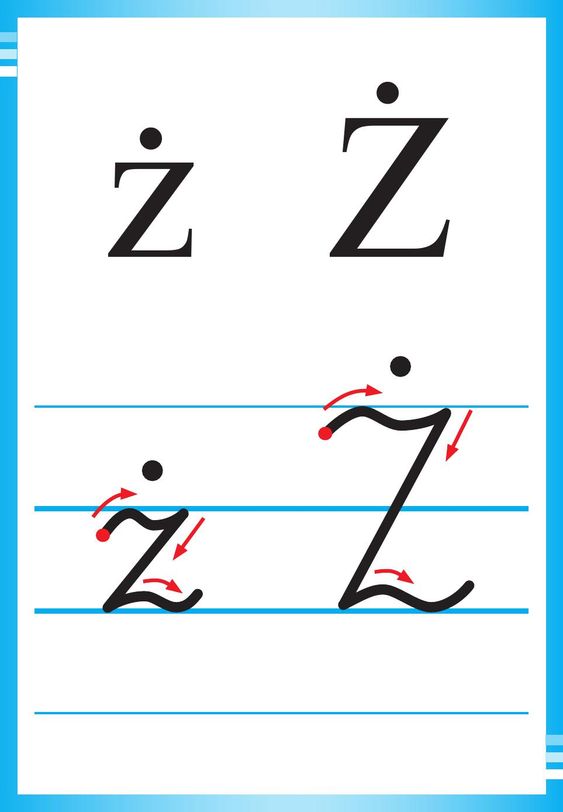 Zadanie 4Wykonaj dowolne zwierzątko. Potrzebne Ci będą farby, klej, kolorowy papier, mazaki, nożyczki i papierowe talerzyki oraz wata. Jeśli nie masz papierowych talerzyków wytnij koła.Czekamy na zdjęcia prac!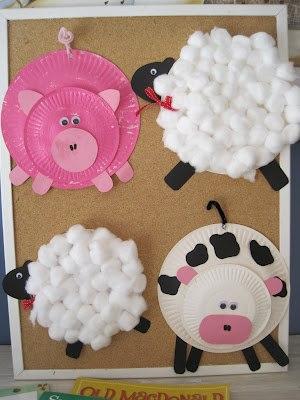 Załącznik nr1.  Pokoloruj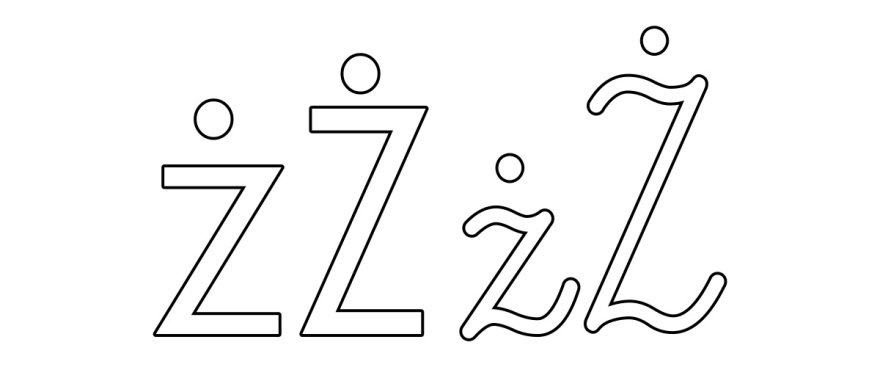 